DUYGUSAL VE ABARTILI İFADELER Muhammed:-Bu kediyi çok mu seviyorsun Ahmet?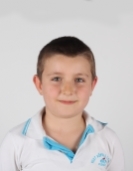 Ahmet:-Dünyalar kadar çok seviyorum.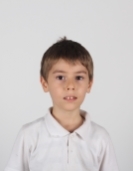 Muhammed:-Birazcık abartıyorsun ama neyse.Ahmet: Garibin teki o, özellikle de acıyorum  ona.  Yukarıdaki konuşmada Ahmet ‘Dünyalar kadar çok seviyorum. ’diyerek abartılı bir ifade kullanmıştır. ’Acıyorum’ diyerek de duygularını belirtmek için duygusal bir ifade kullanmıştır.  Bir olayı, bir durumu, gereğinden daha büyük ya da daha küçük göstermek için kullanılan ifadelere abartılı ifadeler denir. Abartılı ifadeleri anlatımda ilgi uyandırmak, anlatımı meraklandırmak için kullanırız.Örnek:Bir kurt kadar açım, her şeyi yiyebilirim.              Abartı bildiren ifade  Duygu ve isteklerimizi anlatmak için kullanılan ifadelere duygusal ifadeler denir. Duygusal ifadeler sevinme, korku, üzüntü, telaş, acıma gibi olaylarda kullanılır.Örnek: Hafta sonu babam ve annemle parka gideceğimiz için çok mutluyum. (duygusal ifade)Aşağıdaki cümlelerde yer alan duygusal ifadeleri bularak altını çiziniz.1.Kitabını çantada bulamayınca oldukça telaşlandı.2.Köpekleri birden görünce korktu.3.Arkadaşlarını yıllar sonra görünce heyecanlandı. 4.Kalemini bulunca çok sevindi.5.Ahmet, kedinin o halini görünce oldukça üzüldü.Aşağıdaki cümlelerde yer alan abartılı ifadeleri bularak altını çiziniz.1.Bir ağlasam odamdaki her şey ıslanır.2.Ayağı öyle büyük ki sanırım yüz  numara ayakkabı giyiyor.3.Hava çok soğuk adeta dondum.4.Karnesini görünce sevinçten havalara uçtu.5.Bir ah çeksem bütün dağlar yıkılır.derskitabicevaplarim.com